ТАЛОВСКИЙ СЕЛЬСКИЙ СОВЕТКАМЫШИНСКОГО МУНИЦИПАЛЬНОГО РАЙОНАВОЛГОГРАДСКОЙ ОБЛАСТИ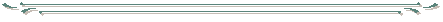 РЕШЕНИЕ № 721.02 .2019 г.                                                                                                 с. ТаловкаВ целях устранения нарушений действующего законодательства РФ, руководствуясь Уставом Таловского  сельского поселения, Таловский  сельский Совет, РЕШИЛ:1. В Порядок организации и проведения публичных слушаний в Таловском сельском поселении, утвержденный решением Таловского  сельского Совета № 22 от 26.09.2013г (далее – Порядок), внести следующие изменения и дополнения:1.1. Пункт 15 Порядка дополнить абзацем 2 следующего содержания: «Таловский  сельский Совет отказывает инициаторам в назначении публичных слушаний в случае поступления соответствующей инициативы от группы граждан, численность которой менее, установленной в пункте 8 настоящего Порядка». 2. Настоящее решение вступает в силу с момента его официального опубликования (обнародования).3. В соответствии со статьей 5 Закона Волгоградской области от 26.12.2008 №1816-ОД «О порядке организации и ведения регистра муниципальных правовых актов Волгоградской области», направить копию настоящего решения для включения в Регистр в течение 30 дней со дня принятия.Глава Таловского сельского поселения                                                                              Т.В. ДаниловаО внесении изменений в Порядок организации и проведения публичных слушаний в Таловском сельском поселении, утвержденный решением Таловского сельского Совета № 22 от 26.09.2013г